NUM 3      		Comparer et ranger des nombres entiers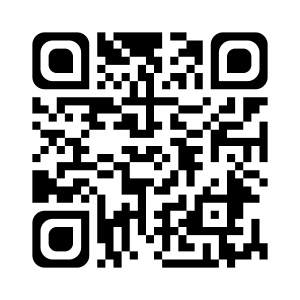 1 - Comparer des nombres entiers.a) Je compare le nombre de chiffres (le nombre qui en a le plus est le plus grand). S’ils en ont autant…b) Je compare le chiffre le plus à gauche. S’il est identique…c) Je compare le chiffre suivant.  S’il est identique…Etc.Ex : 	25 143 > 6 138	371 678 < 380 412< se lit est inférieur à…> se lit est supérieur à…= se lit est égal à…2 - Ranger des nombres entiers.- Je range des nombres dans l’ordre croissant quand je les place de plus petit au plus grand.Ex : 27 < 38 < 142 < 560 < 561- Je range des nombres dans l’ordre décroissant quand je les place du plus grand au plus petit.Ex : 561 > 560 > 142 > 38 > 27Je sais ma leçon si…NUM 3 Je sais comparer des nombres entiers.NUM 3 Je sais ranger des nombres entiers, dans l’ordre croissant et décroissant.